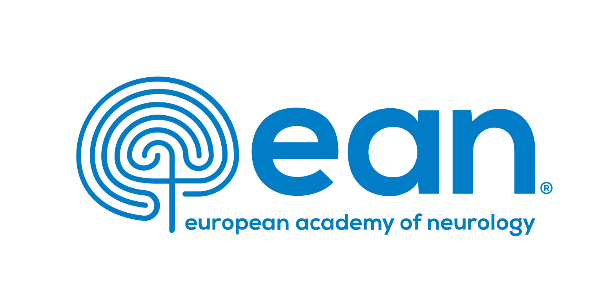 NAME of EVENT, DATE Evaluation Form – course/speakersDate:	dd, mm, yyyy, 1. My major professional activity at present is:
 Clinical Practice       Academic/Research       Administration       OtherRating scale: 	The course met my expectations:above my expectations (above)met my expectations (on target)below my expectations (below)no answerPlease tick one box on each line!Speaker 1										Greater understanding of the topic 					Relevant for my practice?                               				Quality of slides/hand-outs							Speaker was able to attract my attention        				Speaker 2											Greater understanding of the topic 					Relevant for my practice?                               				Quality of slides/hand-outs							Speaker was able to attract my attention        				Speaker 3											Greater understanding of the topic 					Relevant for my practice?                               				Quality of slides/hand-outs							Speaker was able to attract my attention        				Speaker 4											 Greater understanding of the topic 					Relevant for my practice?                               				Quality of slides/hand-outs							Speaker was able to attract my attention        				Would you recommend this session 					to your colleagues?Yes	No (please provide more information in the comments section)Was the information provided overall 			free of commercial bias?Comments and suggestions for future courses/topics:.....................................................................................................................................................................................................................................................................................................................................................................................................................................................................Thank you for filling in this sheet and for your input in quality assessment of this event.